CHƯƠNG 1: SỐ HỮU TỈBÀI 1: TẬP HỢP CÁC SỐ HỮU TỈ1. SỐ HỮU TỈHoạt động khám phá 1: Cho các số -7; 0,5; 1 2/3Với mỗi số, hãy viết một phân số bằng số đã cho.Đáp án:; ; ; .Thực hành 1: Vì sao các số -0,33; 0; ; 0,25 là các số hữu tỉ?Đáp án: Các số -0,33; 0; ; 0,25 là các số hữu tỉ.Vận dụng 1: Viết số đo các đại lượng sau dưới dạng a/b với a,bϵZ;b≠0a) 2,5 kg đườngb) 3,8 m dưới mực nước biểnĐáp án:a) 2,5 kg đường = kg đường.b) 3,8 m = m.2. THỨ TỰ TRONG TẬP HỢP SỐ HỮU TỈ	Hoạt động khám phá 2: a) So sánh hai phân số 2/9 và −5/9b) Trong mỗi trường hợp sau, nhiệt độ nào cao hơn...Đáp án:a) Có:  b) i) Có 0oC > -0,5oCii) 12oC > -7oCThực hành 2: Cho các số hữu tỉ...a) So sánh...b) Trong các số hữu tỉ đã cho, số nào là số hữu tỉ dương, số nào là số hữu tỉ âm, số nào không là số hữu tỉ dương cũng không là số hữu tỉ âm?Đáp án:a)+)  Có: +) Có: b)+ Số hữu tỉ dương: ; 5,12+ Số hữu tỉ âm: ; ; .+ Số không là số hữu tỉ dương cũng không là số hữu tỉ âm.3. BIỂU DIỄN SỐ HỮU TỈ TRÊN TRỤC SỐHoạt động khám phá 3:a) Biểu diễn các số nguyên -1; 1; -2 trên trục sốb) Quan sát hình 2. Hãy dự đoán điểm A biểu diễn số hữu tỉ nào?Đáp án:a) 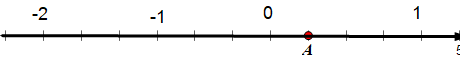 b) Điểm A biểu diễn số hữu tỉ: Thực hành 3:a) Các điểm M, N, P trong Hình 6 biểu diễn các số hữu tỉ nào?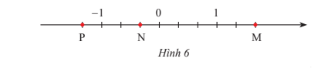 b) Biểu diễn các số hữu tỉ sau trên trục số...Đáp án:a) Các điểm M, N, P trong hình 6 biểu diễn các số hữu tỉ:b) Biểu diễn các số hữu tỉ: 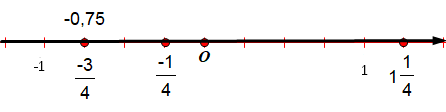 4. SỐ ĐỐI CỦA MỘT SỐ HỮU TỈHoạt động khám phá 4: Em có nhận xét gì về vị trí điểm −4/3 và 4/3 trên trục số (hình 7) so với điểm 0?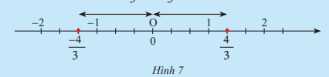 Đáp án:Điểm và trên trục số cách đều và nằm về hai phía điểm gốc O.Thực hành 4: Tìm số đối của mỗi số sau...Đáp án:Số đối của các số 7;  0;  lần lượt là:-7; ; 0,75; 0 ; .BÀI TẬPCâu 1: Thay ? bằng các kí hiệu ∈ ; ∉ thích hợp:-7 ? N         -17 ? Z        -38 ? Q45 ? Z          45 ? Q          0,25 ? Z                3,25 ? Q     Đáp án:N		Z		Q
Z; 		Q; 		Z; 		Q.Câu 2: a) Trong các phân số sau, những phân số nào biểu diễn số hữu tỉ −5/9 ...b) Tìm số đối của mỗi số sau:...Đáp án:a) Các phân số biểu diễn số hữu tỉ  là: .
b) Số đối của 12 là ; số đối của  là ; số đối của  là 0,375 ;
số đối của  là 0 ; số đối của  là .Câu 3: a) Các điểm A, B, C trong hình 8 biểu diễn số hữu tỉ nào?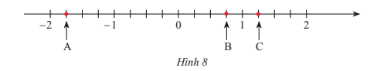 b) Biểu diễn các số hữu tỉ ... trên trục số.Đáp án:a) .b)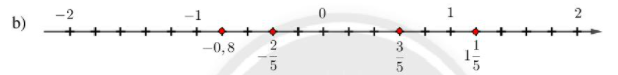 Câu 4: a) Các điểm A, B, C trong hình 8 biểu diễn số hữu tỉ nào?b) Biểu diễn các số hữu tỉ ... trên trục số.Đáp án:a)+ Các sỗ hữu tỉ dương: + Các số hữu tỉ âm: + Số không là số hữu tỉ âm, cũng không là số hữu tỉ dương.b) Các số trên theo thứ tự từ nhỏ đến lớn là:Câu 5: So sánh các cặp số hữu tỉ sau...Đáp án:a) =  = Có:  <  < b) = -0,85 <  c)  = Có:  >  > d)Câu 6: So sánh các cặp số hữu tỉ sau...Đáp án:a) =  = Có:  <  < b) > 1 < 1< c) =  = Có: <  < Câu 7: Bảng dưới đây cho biết độ cao của bốn rãnh đại dương so với mực nước biển.a) Những rãnh đại dương nào có độ cao cao hơn rãnh Puerto Rico? Giải thích.b) Rãnh đại dương nào có độ cao thấp nhất trong bốn rãnh trên? Giải thích.Đáp án:a) Có: -10,5 < -8,6 < -8,0 < -7,7Vậy rãnh Philippine có độ cao cao hơn rãnh Peurto Ricob) Có: -7,7 > -8,0 > -8,6 > -10,5Vậy rãnh Romanche có độ cao thấp nhất trong bốn rãnh trên.Tên rãnhRãnh Puerto RicoRãnh RomancheRãnh PhilippineRãnh Peru - ChileĐộ cao so với mực nước biển-8,6-7,7-10,5-8,0